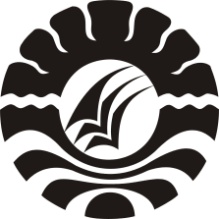 PENGARUH PENGGUNAAN MEDIA PEMBELAJARAN VIDEO TUTORIAL MENGOPERASIKAN MICROSOFT OFFICE EXCEL 2007 TERHADAP HASIL BELAJAR MATA PELAJARAN TEKNOLOGI INFORMASI DAN KOMUNIKASI (TIK) PADA SISWA  KELAS VIII SMP NEGERI 11 MAROS BARUSKRIPSIDiajukan untuk Memenuhi Sebagian Persyaratan Guna Memperoleh Gelar Sarjana Pendidikan pada Program Studi Teknologi PendidikanStrata satu Fakultas Ilmu PendidikanUniveristas Negeri Makassar   Oleh :FUTRI YAOMIL HAERAT124 104 1011PROGRAM STUDI TEKNOLOGI PENDIDIKANFAKULTAS ILMU PENDIDIKANUNIVERSITAS NEGERI MAKASSAR2016